Medienkommentar 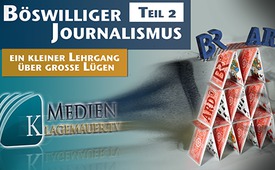 Teil 2 - Böswilliger Journalismus: ein kleiner Lehrgang über große Lügen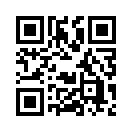 Und weiter geht’s mit unserem „kleinen Lehrgang über große Lügen“. Gestern hat nun auch ARD die Sendung des Bayrischen Rundfunks ausgestrahlt. Weitere Kanäle könnten folgen. Untersucht man diese Attacken des Bayerischen Rundfunks und seiner Alliierten gegen Klagemauer.TV einmal Satz für Satz, bleiben dafür nur zwei angemessene Worte: „Böswilliger Journalismus“.Und weiter geht’s mit unserem „kleinen Lehrgang über große Lügen“. Gestern hat nun auch ARD die Sendung des Bayrischen Rundfunks ausgestrahlt. Weitere Kanäle könnten folgen. Untersucht man diese Attacken des Bayerischen Rundfunks und seiner Alliierten gegen Klagemauer.TV einmal Satz für Satz, bleiben dafür nur zwei angemessene Worte: „Böswilliger Journalismus“. Zu hart geurteilt? Urteilen sie selbst, indem sie wieder, wie in Teil 1, die öffentlichen Behauptungen des BR und seiner Alliierten auf ihren Wahrheitsgehalt überprüfen. Erkennen sie dabei wie wichtig Gegendarstellungen sind und was konkret verloren geht, wenn man diese kategorisch verweigert oder gar mit kriminellen Mitteln zu verhindern sucht.

Cyberattacken:

Es blieb nämlich nicht allein bei den verbalen Attacken des Bayrischen Rundfunks gegen Kla.TV und seinen Gründer Ivo Sasek. Diese mediale Hetzkampagne wurde durch professionelle Cyberangriffe gegen alle Gegendarstellungsplattformen von Sasek im Internet flankiert. Die aufgehetzten Fernsehzuschauer sollten keinen einzigen Gegenbeweis finden, wenn sie nach Kla.TV, AZK, Sasek usw. googelten. Viele Internetdienste und Server mussten daher über mehrere Stunden hinweg massiven Cyberattacken standhalten und fielen in manchen Regionen zeitweise sogar aus. Wer aber plant und steuert solche breitflächigen Angriffe gegen unzensierte Gegendarstellungsplattformen im Internet? Untersuchende Internet-Experten sind sich einig, dass die angewendeten Angriffs-Techniken nicht etwa die Handschrift von Amateur-Hackern, sondern von hochrangigen IT-Profis trugen. Weil solch umfängliche Attacken sehr viel Vorarbeit, Recherche und Detailwissen voraussetzen, kann es sich bei den Angreifern fast nur um aktionsbereite, böswillige Komplizen des Bayerischen Rundfunks und seiner Alliierten handeln. Doch wer genau sind sie? Die US-Administration bestraft Cyberattacken neuerdings so hart wie realen Völkermord oder Kriegsverbrechen. Dürfen solch kriminelle Taten da bei uns als harmlos gelten? 

Ivo Sasek hat immer wieder betont, dass er sowohl Kla.TV als auch die AZK oder die S&amp;G nur deshalb gegründet hat, weil ihm und vielen anderen über Jahre hinweg jedes Gegendarstellungsrecht in sämtlichen Leitmedien kategorisch verweigert wurde. So blieben begangene Medienlügen, Rufmord und dergleichen nicht allein unkorrigiert, sondern bekamen mit jedem Herumreichen zwischen den Medien-Kartellen wie z.B. gestern zwischen BR und ARD, immer noch gruseligere Züge. Wohin soll es führen, wenn auch diese mühsam erarbeite Möglichkeit zur Gegendarstellung durch Cyberangriffe oder Internetzensuren wieder vereitelt werden? Auch Teil 2 lässt sie unschwer erkennen, wie gefährlich und volksverhetzend Medienlügen daherkommen können. Bleiben sie also dran.

Diktatur-Demokratie:
...Selbst die Demokratie sei nur eine Kriegslist. Ivo Sasek bietet eine göttliche Diktatur an und das ganz öffentlich.
Willst Du mit so einem Gesellen da zusammenarbeiten? Du ich sag, ich würde die Flucht ergreifen! Ich würde in keinem Club sein wollen, der mich als Führer haben möchte.
In den Medien stand kürzlich geschrieben: „Sasek will das Reich Gottes politisch auf die Erde zurück bringen.“ Hab ich mich hingesetzt - zuerst natürlich schockiert, was erzählen die wieder hier? Aber dann dachte ich – ein cooler Gedanke!
Ja Demokratie, überall in der Welt redet man von Demokratie.
Lasst uns doch endlich mal über diese neunundvierzig – einundfünfzig Phase hinauskommen, ja?
Zwei wollen das und drei wollen das andere und das der ewige Zustand. Sag, bist du glücklich mit so einem Leben?
Wir haben etwas viel Besseres ihr Lieben. Wir sind über die neunundvierzig – einundfünfzig Formel hinausgekommen. Bei mir zuhause ist seit über dreissig Jahren ein hundert Prozent Übereinstimmung der Fall. Aber nicht, weil ich kommandiere wie irgend so ein Diktator. Sondern weil ich jedes Einzelne hören will.
Nicht Demokratie, sondern wir nennen das Theokratie.
Versteht ihr, das ist Gottes Politik. Das ist Theokratie. Wo der Hinterste und Letzte beteiligt ist. Nicht eine Scheindemokratie, die eigentlich eine Diktatur ist über die Medien, oder wo du scheinbar beteiligt bist, oder!?
Wir haben eine Einsheit, die so absolut ist, weil die Frage: „Wer hat das Sagen?“ durch und durch geklärt ist bei uns. Durch und durch, und ich sag dir, weder ich, Ivo Sasek, hat das Sagen bei uns, noch irgendein Einzelner. Es gibt einen, der das absolute Sagen hat und das ist der absolute, vollkommene Weg. „Wer hat das Sagen?“, ich sag Dir’s jetzt: es ist das Leben, die Kraft des Lebens.
Und ich seh nur Eines: ich knüpfe die Leute da an, an Ihn, an Seinen Lebensstrom, an Seinen Frieden, an Seine Kraft und all diese Dinge, ja?
Willst Du mit so einem Gesellen da zusammenarbeiten? Du ich sag, ich würde die Flucht ergreifen! Ich würde in keinem Club sein wollen, der mich als Führer haben möchte.


Juden:

Sprecher vom BR: 
Sasek glaubt, dass auf der Erde der letzte Aufstand des Teufels gegen Gott tobt. 
Ganz real und in Allianz mit mächtigen Verschwörern wie einer jüdischen Sekte.

Ivo Sasek:
Also machen wir uns mal ein bisschen gefasst, das ist der neue Versuch der Massenmedien, mich hier in dieses Fahrwasser zu bringen. Und das zweite, was kommt jetzt, ist, dass ich jetzt als Antisemit neuerdings auffliegen sollte. Du weisst, wie viele antisemitische Äusserungen ich schon gemacht habe. Hat jemand je eine Einzige gehört? Also, haltet das mal gut fest, ja.  

Sprecher vom BR: 
Sasek glaubt, dass auf der Erde der letzte Aufstand des Teufels gegen Gott tobt. 
Ganz real und in Allianz mit mächtigen Verschwörern wie einer jüdischen Sekte.

Sprecher Doku:
Der unterschlagene Gesamtzusammenhang: Sasek schulte das exakte Gegenteil, dass es eben gerade nicht um eine jüdische Sekte geht.

Ivo Sasek:
Ich sag: Wir lieben euch alle. Wir lieben alle Nationen. Wir lieben die Juden, und die Nationen. Wir lieben alle. Wir haben so viele feine Leute kennengelernt. Ja? 
Wir reden gegen Rassismus aber auch gegen Verschwörung. Wir schützen die Juden. 
Üben wir uns jetzt, wenn wir diese Spur, diesen roten Faden sehen, wie da sich einer eine Geißel nimmt, das ganzen Judentum als Deckmantel nimmt, um sich zu schützen, um seine satanischen Praktiken unangreifbar zu machen, schreien wir jetzt immer „Einspruch“, wenn wir spüren da kommt’s wieder, damit wir sensibilisiert sind darauf und nicht dem Rassismus verfallen.
Rappaport, ein Zionist, schreibt 1918: „Die russischen Juden in ihrer Gesamtheit waren verantwortlich für die Revolution.“

Volk:
Einspruch!

Ivo:
Jetzt beginnt’s zu fruchten, seht ihr? So geht das.
Ich sage Einspruch hier, ich sag Einspruch! 
Warum macht der Mann das? Er weiss ganz genau, dass es nicht von Anfang jüdisch ist! 
Es ist nicht jüdisch! Das muss man unterscheiden. So wie man nicht sagen kann, es ist schweizerisch, wenn die OCG irgendeinen Mist ablässt, oder? Wenn sie „Scheisse“ sagt, zum Beispiel, ist es nicht schweizerisch, dann war das die OCG! Dann sind das nicht die Schweizer! Versteht ihr das? Das muss man endlich einmal auseinanderhalten, ja?
Ja, wir lieben die Juden, wir retten sie, wo wir können, helfen ihnen auf die Beine.
„Kommunismus und Kapitalismus sind nachweislich beides jüdischen Ursprungs.“

Volk:
Einspruch!

Ivo Sasek:
Einspruch! Hey, da sind erst 10 wach. Jetzt müsst ihr bei der Schulung mitkommen, versteht ihr? Jetzt geht’s darum eure Sinne zu schärfen!
„Erst kürzlich hat unsere Rasse der Welt einen neuen Propheten geschenkt.“

Volk:
Einspruch!

Ivo Sasek:
Seht ihr, so geht das! Unsere Rasse ist nicht unsere Rasse, es ist nie unsere Rasse. Wenn einer was Blödes tut, wenn ein OCGer was Dummes tut, heisst es nicht: „die OCG hat“. Nein, dann war das dieser Mann, oder diese Frau! Also schützen wir das Judentum, das ist unser Liebe, unser Antirassimus.
Ich sag’s hier wieder: Wir lieben die Juden. Von Herzen!


Züchtigung:

Sprecher vom BR:
Sasek wird der Prügel-Guru getauft, er bekommt eine Strafanzeige. Er fühlt sich verleumdet. Er habe seine Kinder nie mit Prügel, sondern mit Liebe und Sorgfalt erzogen. Die Schuld sieht er bei den Medien.
Von da an radikalisiert er sich.

Sprecher Doku:
Sasek nimmt erst nach Jahren der Verfolgung durch verleumderische Medien die Sache selbst an die Hand, nachdem dutzende von Verleumdermedien jegliche Gegendarstellung verweigert hatten.

Ivo Sasek:
Ich werde eines Tages überraschend von der Polizei wie ein Verbrecher geschnappt, mit meiner ganzen Familie, alle meine 11 harmlosen Kinder und ich werden abgeführt, ich werde ins Gefängnis gesteckt und untersucht und meine Kinder werden auf Blutspuren untersucht... Und dann heißt es: „Sorry, es war dann wohl ein Sturm im Wasserglas, es stimmt ja alles gar nicht, wären alle so wie ihr, dann hätten wir hier den Himmel auf Erden.“ Das sagt uns die Kriminalpolizei, entlässt uns und ich sage: &quot;Moment jetzt mal, Moment, was war jetzt hier, was ging hier ab? Ich steh da vor Gericht und ich werde freigesprochen, weil das alles nur ein Flop ist. Jetzt sag ich: „Moment mal, jetzt werd durch die ganzen Medien geschleift, da passiert etwas Unglaubliches. Und jetzt sagt ihr uns einfach, wenn alle so wären wie ihr, hätten wir den Himmel auf Erden. Würdet ihr das bitte jetzt öffentlich recht stellen?!“ Wisst ihr was der Richter sagt? &quot;Nun das ist jetzt ihre Sache.&quot; Sag ich: „Hallo, habe ich recht gehört?? Da zettelt man so ne grausame Geschichte an, mein Name ist ruiniert und dann muss ich das nachher selber ausbaden? Das macht doch ihr jetzt! Geht doch hin und rechtfertigt uns.“ &quot;Nein, das müsst ihr jetzt selber machen, das nützt nichts.&quot; Dann gehe ich zu Anwälten, ich lass mich beraten und alle sagen dasselbe: &quot;Da müssen sie sich selber helfen, Herr Sasek, da ist keine Behörde zuständig und nichts und niemand.“

Sprecher Doku:
Die Medien redeten ein grausames Massaker an 100 Menschen in Odessa schön, während sie damit Sasek verunglimpfen, weil er das gut findet, dass er als Kind bei Dummheiten ab und zu eins auf den Arsch bekommen hat.

David Sasek:
Übrigens, einigen von unseren Hassern hätte es bestimmt auch nicht schlecht getan, mal eins auf den Hintern zu kriegen.

Lois Sasek:
&quot;Morgen, Mittag und abends kriegt jeder von uns, also 11 Kinder, ein Küssli links und rechts, das gibt bis hierher 48'000 Küsschen, hab ich von meinem Papa so grob durchschnittlich bekommen. Das ist einfach so der Ablauf von einem Tag, er kommt, &quot;Mpf&quot; jedem und ich möchte mal sagen, er ist einfach ein Herzensmensch. Wenn man ihn auf einen Punkt zusammenfassen müsste: Er ist ein Herzensmensch. Und mit Mama, du siehst sie „am schärzele&quot;- immer wieder &quot;am pläuderle&quot;- er nimmt sich immer Zeit für Mama“.

Ivo Sasek:
Und ich sage dir was, ich sage ihr das heute nach 32 Ehejahren fast täglich: &quot;Ich liebe Dich, ich brauche Dich.&quot; Ich gehe nie an ihr vorbei, ohne sie zu küssen. Und meinen Kindern, bis heute, jedem einzelnen, ich gehe nie vorbei, ohne sie zu küssen.von is.Quellen:---Das könnte Sie auch interessieren:#Journalismus - Böswilliger Journalismus - www.kla.tv/Journalismus

#IvoSasek - Gründer von Kla.TV und vielem mehr... - www.kla.tv/IvoSasek

#Kla.TV - und seine Geschichte ... - www.kla.tv/KlaTV

#Medienkommentar - www.kla.tv/MedienkommentareKla.TV – Die anderen Nachrichten ... frei – unabhängig – unzensiert ...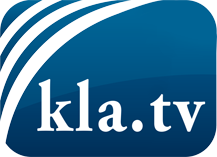 was die Medien nicht verschweigen sollten ...wenig Gehörtes vom Volk, für das Volk ...tägliche News ab 19:45 Uhr auf www.kla.tvDranbleiben lohnt sich!Kostenloses Abonnement mit wöchentlichen News per E-Mail erhalten Sie unter: www.kla.tv/aboSicherheitshinweis:Gegenstimmen werden leider immer weiter zensiert und unterdrückt. Solange wir nicht gemäß den Interessen und Ideologien der Systempresse berichten, müssen wir jederzeit damit rechnen, dass Vorwände gesucht werden, um Kla.TV zu sperren oder zu schaden.Vernetzen Sie sich darum heute noch internetunabhängig!
Klicken Sie hier: www.kla.tv/vernetzungLizenz:    Creative Commons-Lizenz mit Namensnennung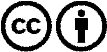 Verbreitung und Wiederaufbereitung ist mit Namensnennung erwünscht! Das Material darf jedoch nicht aus dem Kontext gerissen präsentiert werden. Mit öffentlichen Geldern (GEZ, Serafe, GIS, ...) finanzierte Institutionen ist die Verwendung ohne Rückfrage untersagt. Verstöße können strafrechtlich verfolgt werden.